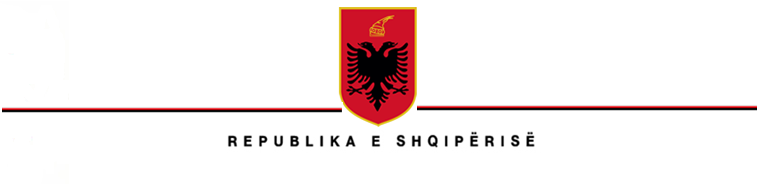 MINISTRIA E FINANCAVE DHE EKONOMISËRELACION SHPJEGUESMBIPROJEKTVENDIMIN PËR PROPOZIMIN E PROJEKTLIGJIT “PËR NJË  NDRYSHIM NË LIGJIN NR. 9920, DATË 19.05.2008 “PËR PROCEDURAT TATIMORE NË REPUBLIKËN E SHQIPËRISË”, I NDRYSHUAR. QËLLIMI I PROJEKTAKTIT DHE OBJEKTIVAT QË SYNOHEN TË ARRIHENProjektvendimi “Për propozimin e projekt ligjit “Për një ndryshim në ligjin nr. 9920/2008 “Për procedurat tatimore në Republikën e Shqipërisë”, i ndryshuar, bazohet në nenin 100 të Kushtetutës, dhe synon parandalimin e shkeljeve që përbëjnë evazion fiskal nga subjektet e biznesit të madh, uljen e informalitetit kryesisht të këtyre shkeljeve nëpërmjet forcimit të penaliteteve, të cilat pritet të ndikojnë pozitivisht ne efikasitetin dhe efektivitetin e sistemit tatimor.Projektvendimi ka për qëllim që nëpërmjet masave shtrënguese të propozuara të ndikojë pozitivisht në uljen e evazionit tatimor, vendosjen e balancës ekonomike ndërmjet mbledhjes së detyrimeve nga ana e shtetit dhe pagesës së detyrimeve nga ana e tatimpaguesit. Nisma e ndërmarrë pritet të krijojë kushte të përshtatshme për konkurencë të ndershme, duke mbështetur sjelljen e ndershme të bizneseve të rregullta, garantimin e të drejtave të qytetarëve në marrëdhëniet e punës dhe jo vetëm, si dhe të ndërgjegjësojë dhe edukojë kundravajtësit e ligjit që kryejnë evazion tatimor dhe shmangie tatimore. Propozimi vjen si nevojë e situatës reale dhe faktike të mosdeklarimit të punonjësve si dhe fshehjes së pagës reale tek biznesi i madh, pasojat e të cilit reflektohen në mosmbledhjen e të ardhurave tatimore. VLERËSIMI I PROJEKTAKTIT NË RAPORT ME PROGRAMIN POLITIK TË KËSHILLIT TË MINISTRAVE, ME PROGRAMIN ANALITIK TË AKTEVE DHE DOKUMENTE TË TJERA POLITIKEQeveria Shqiptare në kundër të nismës së ndërmarrë për konsultimin e politikave në të gjithë sektorët me komunitetin ka ngritur strukturën e Këshillimit Kombëtar. Në kuadër të kësaj nisme, referuar të dhënave të marra nga kjo strukturë, është  ngritur Grupi i Punës për vlerësimin e kuadrit ligjor dhe propozimeve të mundshme për hartimin e nismave ligjore që lidhen me ashpërsimin e gjobave dhe masave kundër evazionit fiskal të shoqërive të biznesit të madh dhe mbrojtjen e denoncuesve të informalitetit. Propozimi i këtij akti vjen si pasojë e vlerësimit të shmangies nga pagimi i detyrimeve tatimore te pagës dhe kontributeve të sigurimeve shoqërore e përqëndruar në kategorinë e subjekteve të regjistruara me përgjegjësi tatimore të TVSH dhe tatim fitimit.Projekti nuk është parashikuar në programin analitik të akteve të Këshillit të Ministrave për vitin 2022.ARGUMENTIMI I PROJEKTAKTIT LIDHUR ME PËRPARËSITË, PROBLEMATIKAT, EFEKTET E PRITSHMELigji nr. 9920/2008 “Për procedurat tatimore në Republikën e Shqipërisë”, i ndryshuar, në nenin nenin 119 pika 3, ka parashikuar penalitetet në rastin e mosdeklarimit të punonjësve dhe fshehjes së pagës. Në kushtet e situatës reale dhe faktike të mosdeklarimit të punonjësve si dhe fshehjes së pagës reale tek biznesi i madh, pasojat e të cilit reflektohen në mosmbledhjen e të ardhurave tatimore, diktojnë nevojën që penalitetet administrative të parashikuara ne nenin 119, pika 3, të ndryshohen në rritje për biznesin e madh. Nga analizat e realizuara nga administrata tatimore rezultojnë se për 3 vitet e fundit (2019, 2020, 2021), për biznesin e madh janë vendosur:- 1,025 gjoba për mosdeklarim të punonjësve dhe fshehja e pages, me një vlerë prej 142,336,266 lekë.Edhe pse në kushtet e fatkeqësive natyrore si tërmeti dhe pandemia, administrata tatimore ka qënë më e kufizuar nga kontrollet/verifikimet fizike në terren, përsëri vihet re një numër i lartë i shkeljeve që lidhen me mosdeklarimin e punonjësve dhe fshehjen e pagës. Për pasojë, propozimi vjen si rezultat i domodoshmërisë për ashpërsimin e penaliteteve për këtë kategori shkeljesh dhe tatimpaguesish. Ashpërsimi i penaliteteve, synohet të ndikojë në reduktimin e këtyre shkeljeve, mbrojtjen e individëve të punësuar si dhe pasqyrimin real në skemën e kontributeve të sigurimeve shoqërore dhe shëndetësore. VLERËSIMI I LIGJSHMËRISË, KUSHTETUESHMËRISË DHE HARMONIZIMI ME LEGJISLACIONIN NË FUQI VENDAS E NDËRKOMBËTAR Projektvendimi “Për propozimin e projekt ligjit “Për një ndryshim në ligjin nr. 9920/2008 “Për procedurat tatimore në Republikën e Shqipërisë” mbështetet në nenin 81 pika 1 dhe 100 të Kushtetutës dhe është në harmoni me Kushtetuten dhe legjislacionin në fuqi.VLERËSIMI I SHKALLËS SË PËRAFRIMIT ME ACQUIS COMMUNAUITAIRE (PËR PROJEKT-AKTET NËNLIGJORE)Nuk synohet përafrimi me Acquis Communaitaire.PËRMBLEDHJE SHPJEGUESE E PËRMBAJTJES SË PROJEKTAKTIT Projekt akti i propozuar bën ndryshim në 3 të nenit 119 të ligjit nr. 9920/2008 “Për procedurat tatimore në Republikën e Shqipërisë”, i ndryshuar, “Mosdeklarimi i punonjësve dhe fshehja e pagës”. Në nenin 1 të projekt aktit, propozohet ndryshim në pikën 3 të nenit 119 “Mosdeklarimi i punonjësve dhe fshehja e pagës”. Rregullimi ligjor aktual parashikon se tatimpaguesi në rast të fshehjes apo mosdeklarimit të pagës së saktë të përfituar nga punëmarrësi si rezultat i marrëdhënies së punësimit , përvec detyrimit për pagimin e shumës së detyrimit tatimor dhe kontributeve të sigurimeve shoqërore, dënohet me gjobë në masën 100 përqind të detyrimit dhe kontributit të llogaritur. Projekti vetëm për subjektet e rregjistruara me përgjegjësi tatimore të TVSH-së dhe Tatim Fitimit për këtë shkelje parashikon një rritje të masës së gjobës nga 100 në 200 përqind të detyrimit dhe kontributit të llogaritur. INSTITUCIONET DHE ORGANET QË NGARKOHEN ME ZBATIMIN E AKTITPër zbatimin e projekt ligjit ngarkohet Drejtoria e Përgjithshme e Tatimeve. MINISTRITË, INSTITUCIONET DHE PERSONAT DHE QË KANË KONTRIBUAR NË HARTIMIN E PROJEKTAKTITProjektvendimi është hartuar nga grupi i punës i ngritur me Urdhër të Ministrit të Financave dhe Ekonomisë nr. 128 datë 19.04.2022 “Për ngritjen e grupit të punës për vlerësimin e kuadrit ligjor në fuqi dhe propozimet e mundshme për hartimin e nismave ligjore që lidhen me ashpërsimin e gjobave dhe masave kundër evazionit fiskal të shoqërive të biznesit të madh dhe mbrotjen e denoncuesve të informalitetit”. Në këtë grup janë përfshirë nëpunës të Ministrisë së Financave dhe Ekonomise, Drejtorisë së Përgjithshme të Tatimeve dhe Inspektoriatit Shtetëror të Punësimit. RAPORTI I VLERËSIMIT TË TË ARDHURAVE DHE SHPENZIMEVE BUXHETORE. Projekt akti i propozuar si pasojë e rritjes së penaliteteve për shkeljet administrative të parashikuara në këtë akt,  pritet të sjellë rritje të të ardhurave në Buxhetin e Shtetit sipas përqindjes së rritur në masat penalizuese të propozuara. MINISTËR                    Delina IBRAHIMAJ